ПРАВИТЕЛЬСТВО РЕСПУБЛИКИ БУРЯТИЯРАСПОРЯЖЕНИЕот 29 июня 2023 г. N 500-рг. Улан-УдэВ соответствии с пунктом 2.26.2 Порядка предоставления субсидий из республиканского бюджета на реализацию мероприятий по стимулированию деятельности социально ориентированных некоммерческих организаций, осуществляющих свою деятельность на территории Республики Бурятия, в части строительства, ремонта и реставрации зданий и сооружений религиозного назначения и благоустройства территорий религиозных объектов, утвержденного постановлением Правительства Республики Бурятия от 29.03.2013 N 158, и протокола заседания Конкурсной комиссии от 8 июня 2023 года:1. Администрации Главы Республики Бурятия и Правительства Республики Бурятия (Гулгенов А.Ц.):1.1. Предоставить победителям конкурса на предоставление в 2023 году субсидий из республиканского бюджета на реализацию мероприятий по стимулированию деятельности социально ориентированных некоммерческих организаций, осуществляющих свою деятельность на территории Республики Бурятия, в части строительства, ремонта и реставрации зданий и сооружений религиозного назначения и благоустройства территорий религиозных объектов - социально ориентированным некоммерческим организациям субсидии из средств республиканского бюджета на финансовое обеспечение затрат, связанных со строительством, ремонтом и реставрацией зданий и сооружений религиозного назначения и благоустройством территорий религиозных объектов, в соответствии с перечнем согласно приложению к настоящему распоряжению.1.2. Обеспечить заключение соглашений с победителями конкурса на предоставление в 2023 году субсидий из республиканского бюджета на реализацию мероприятий по стимулированию деятельности социально ориентированных некоммерческих организаций, осуществляющих свою деятельность на территории Республики Бурятия, в части строительства, ремонта и реставрации зданий и сооружений религиозного назначения и благоустройства территорий религиозных объектов.2. Настоящее распоряжение вступает в силу со дня его подписания.Глава Республики Бурятия -Председатель ПравительстваРеспублики БурятияА.ЦЫДЕНОВПриложениек распоряжению ПравительстваРеспублики Бурятияот 29.06.2023 N 500-рПЕРЕЧЕНЬСОЦИАЛЬНО ОРИЕНТИРОВАННЫХ НЕКОММЕРЧЕСКИХ ОРГАНИЗАЦИЙ,ОСУЩЕСТВЛЯЮЩИХ СВОЮ ДЕЯТЕЛЬНОСТЬ НА ТЕРРИТОРИИ РЕСПУБЛИКИБУРЯТИЯ, КОТОРЫМ В 2023 ГОДУ ПРЕДОСТАВЛЯЮТСЯ СУБСИДИИИЗ РЕСПУБЛИКАНСКОГО БЮДЖЕТА НА СТРОИТЕЛЬСТВО, РЕМОНТИ РЕСТАВРАЦИЮ ЗДАНИЙ И СООРУЖЕНИЙ РЕЛИГИОЗНОГО НАЗНАЧЕНИЯИ БЛАГОУСТРОЙСТВО ТЕРРИТОРИЙ РЕЛИГИОЗНЫХ ОБЪЕКТОВ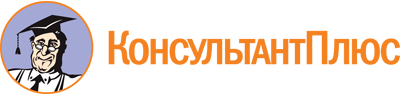 Распоряжение Правительства РБ от 29.06.2023 N 500-р
<О перечне социально ориентированных некоммерческих организаций, осуществляющих свою деятельность на территории Республики Бурятия, которым в 2023 году предоставляются субсидии из республиканского бюджета на строительство, ремонт и реставрацию зданий и сооружений религиозного назначения и благоустройство территорий религиозных объектов>Документ предоставлен КонсультантПлюс

www.consultant.ru

Дата сохранения: 31.10.2023
 NN п/пНаименование социально ориентированной организацииНаименование работРазмер субсидии в руб.1.Местная религиозная организация буддистов Иволгинский дацан "Хамбын Хурээ", с. Верхняя Иволга Иволгинского района Республики БурятияСтроительство духовно-просветительского центра Иволгинского дацана. Второй этап50000002.Религиозная организация - духовная образовательная организация высшего религиозного образования Буддийский университет "Даши Чойнхорлин" имени Дамба Даржа ЗаяеваКапитальный ремонт помещений Буддийского университета "Даши Чойнхорлин"25000003.Местная религиозная организация Православный приход храма святителя Николая, архиепископа Мирликийского, г. Улан-Удэ Республики Бурятия Улан-Удэнской и Бурятской Епархии Русской Православной Церкви (Московский Патриархат)VI-й этап строительства кафедрального собора в парке им. Орешкова150000004.Местная древлеправославная религиозная организация Приход в честь Святителя Христова Николы с. Тарбагатай Тарбагатайского района Республики Бурятия Русской Древлеправославной Церкви (Древлеправославной Архиепископии Новозыбковской, Московской и Всея Руси)Ремонт древлеправославного храма Прихода в честь Святителя Христова Николы с. Тарбагатай (ремонт отмостки, установка дверей)1600005.Местная религиозная организация буддистов Байкальский дацан Дамбадаржалин Кабанского района Республики БурятияБлагоустройство Байкальского дацана Дамбадаржалин10000006.Местная древлеправославная религиозная организация Приход в честь Святителя Николы с. Куйтун Тарбагатайского района Республики Бурятия Русской Древлеправославной ЦерквиКапитальный ремонт древлеправославной церкви в с. Куйтун Тарбагатайского района Республики Бурятия14000007.Местная древлеправославная религиозная организация Приход в честь Рождества Христова г. Улан-Удэ Республики Бурятия Русской Древлеправославной ЦерквиСтроительство крыльца главного входа древлеправославной церкви в Октябрьском районе по ул. Ткацкой24400008.Местная религиозная организация буддистов Анинский дацан "Гандан Шаддувлинг" Хоринского района Республики БурятияСтроительство ограды храмового комплекса Анинского дацана "Гандан Шаддувлинг"2500000Итого30000000